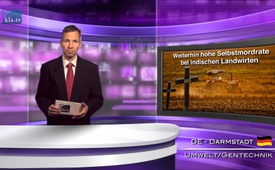 Le taux de suicide élevé chez les agriculteurs indiens persiste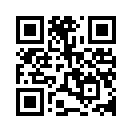 Le 17 mai 2016 la chaîne suisse d’information en continu SRF a parlé de taux de suicide élevés chez les agriculteurs indiens.Le 17 mai 2016 la chaîne suisse d’information en continu SRF a parlé de taux de suicide élevés chez les agriculteurs indiens. Dans la seule année 2015 il y a eu 3 000 suicides. Selon la chaîne d’information, les agriculteurs ont eu trop peu de semences à cause de la sécheresse. Mais ce que SRF cache en fait, c’est que ce développement inquiétant n’est pas nouveau et qu’il y aurait une autre explication plausible :
En 2012 déjà, Vandana Shiva, physicienne et lauréate du prix Nobel, a communiqué l’information que les suicides étaient très nombreux chez les producteurs de coton. La plupart des agriculteurs n’ont plus leurs propres semences et chaque année ils doivent les acheter à l’entreprise américaine de semences Monsanto, parce que ces semences stériles ne sont pas reproductibles. Ceci les pousse dans le piège du surendettement ; ils sont obligés d’acheter les semences pour des sommes énormes qu’ils doivent rembourser chez des prêteurs privés avec des intérêts allant jusqu’à 50%. En France également on peut observer un développement semblable. Regardez pour cela l’émission de demain : « Taux de suicide élevé chez les agriculteurs ».de Erika F./BettinaSources:8:00-Nachrichten SRF 1 vom 17.5.16
Interview mit Vandana Shiva in „Schrot und Korn“, Ausgabe Oktober 2012, Seite 10 
http://schrotundkorn.de/news/lesen/201210m07.htmlCela pourrait aussi vous intéresser:---Kla.TV – Des nouvelles alternatives... libres – indépendantes – non censurées...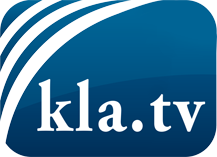 ce que les médias ne devraient pas dissimuler...peu entendu, du peuple pour le peuple...des informations régulières sur www.kla.tv/frÇa vaut la peine de rester avec nous! Vous pouvez vous abonner gratuitement à notre newsletter: www.kla.tv/abo-frAvis de sécurité:Les contre voix sont malheureusement de plus en plus censurées et réprimées. Tant que nous ne nous orientons pas en fonction des intérêts et des idéologies de la système presse, nous devons toujours nous attendre à ce que des prétextes soient recherchés pour bloquer ou supprimer Kla.TV.Alors mettez-vous dès aujourd’hui en réseau en dehors d’internet!
Cliquez ici: www.kla.tv/vernetzung&lang=frLicence:    Licence Creative Commons avec attribution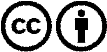 Il est permis de diffuser et d’utiliser notre matériel avec l’attribution! Toutefois, le matériel ne peut pas être utilisé hors contexte.
Cependant pour les institutions financées avec la redevance audio-visuelle, ceci n’est autorisé qu’avec notre accord. Des infractions peuvent entraîner des poursuites.